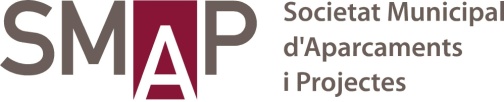 POLITICA PRIVACIDAD EN SELECCIONES DE PERSONALUd. manifiesta que los datos que nos facilite, ahora o en el futuro, son correctos y veraces y se compromete a comunicarnos cualquier modificación de éstos. En caso de proporcionar datos de carácter personal de terceros, se compromete a obtener el consentimiento previo de los afectados y a informarles acerca del contenido de esta política.¿Quién es el responsable del tratamiento de sus datos? El responsable del tratamiento de sus datos es la Societat Municipal d'Aparcaments i Projectes S.A. (SMAP), con domicilio en carrer de Sant Joan de la Salle, 6, baixos, 07003 Palma, Illes Balears.Contacto de nuestro Delegado de Protección de Datos: dpd@smap.palma.es¿Para qué trataremos sus datos? Sus datos serán tratados para la gestión y el control de nuestros procesos de selección del personal.¿Cómo hemos obtenido sus datos? Su currículum ha sido proporcionado, bien directamente por Usted, bien por la agencia de colocación o web de empleo mediante la cual Usted se ha inscrito para participar en nuestros procesos de selección.¿Cuánto tiempo conservaremos sus datos? Conservaremos su CV hasta 1 año a contar de su última actualización por lo que el deberá presentar un nuevo currículum actualizado si desea continuar participando en nuestros procesos de selección.¿A quién podemos comunicar sus datos? No comunicaremos sus datos, salvo obligación legal o con su previo consentimiento.Base jurídica de los tratamientos. La base jurídica para el tratamiento de sus datos es su propia voluntad de participar en nuestros procesos de selección de personal y nuestro interés legítimo para la gestión de los mismos. El tratamiento de eventuales datos de salud se basa en la existencia de un consentimiento explícito al habernos proporcionado dichos datos y en el cumplimiento de los deberes previstos por la normativa vigente en materia de derechos de las personas con discapacidad y de su inclusión social.¿Cuáles son sus derechos? Tiene derecho a obtener confirmación de si estamos tratando o no sus datos personales y, en tal caso, acceder a los mismos. Puede igualmente pedir que sus datos sean rectificados cuando sean inexactos o a que se completen los datos que sean incompletos, así como solicitar su supresión cuando, entre otros motivos, los datos ya no sean necesarios para los fines para los que fueron recogidos. En determinadas circunstancias, podrá solicitar la limitación del tratamiento de sus datos. En tal caso, sólo trataremos los datos afectados para la formulación, el ejercicio o la defensa de reclamaciones o con miras a la protección de los derechos de otras personas. En determinadas condiciones y por motivos relacionados con su situación particular, podrá igualmente oponerse al tratamiento de sus datos. En este caso dejaremos de tratar los datos, salvo por motivos legítimos imperiosos que prevalezcan sobre sus intereses o derechos y libertades, o para la formulación, el ejercicio o la defensa de reclamaciones. Así mismo y bajo ciertas condiciones podrá solicitar la portabilidad de sus datos para que sean transmitidos a otro responsable del tratamiento.En cualquier momento podrá solicitar su baja de nuestra bolsa de trabajo y revocar su consentimiento para su participación en nuestros procesos de selección, sin que ello afecte a la licitud del tratamiento basado en el consentimiento previo a su retirada.Tiene igualmente derecho a presentar una reclamación ante la Agencia Española de Protección de Datos o cualquier otra autoridad de control competente.Para ejercer sus derechos deberá remitirnos una solicitud acompañada de una copia de su documento nacional de identidad u otro documento válido que le identifique por correo postal o electrónico a las direcciones indicadas en el apartado ¿Quién es el responsable del tratamiento de sus datos? Podrá obtener más información sobre sus derechos y cómo ejercerlos en la página de la Agencia Española de Protección de Datos en www.aepd.esLeído y conforme,